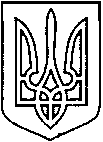 УКРАЇНАВІЙСЬКОВО-ЦИВІЛЬНА  АДМІНІСТРАЦІЯМІСТА  СЄВЄРОДОНЕЦЬК  ЛУГАНСЬКОЇ  ОБЛАСТІРОЗПОРЯДЖЕННЯКЕРІВНИКА ВІЙСЬКОВО-ЦИВІЛЬНОЇ  АДМІНІСТРАЦІЇЛуганська обл., м. Сєвєродонецьк,бульвар Дружби Народів, 32«03»  вересня  2020  року                                                                                              № 179Про умови матеріального забезпеченнякерівників комунальних підприємствм. СєвєродонецькКеруючись ч.1 ст.1, п.10, п. 12 ч.1 ст.4, п.8 ч.3 ст.6 Закону України «Про військово-цивільні адміністрації», постановою Кабінету Міністрів України від 19 травня 1999 року № 859 «Про умови і розміри оплати праці керівників підприємств, заснованих на державній, комунальній власності, та об’єднань державних підприємств» враховуючи положення Галузевої угоди між Міністерством інфраструктури України та Центральним комітетом профспілки працівників житлово-комунального господарства, місцевої промисловості, побутового обслуговування населення України на 2019 - 2021роки, положення Галузевої угоди між Міністерством регіонального розвитку, будівництва та житлово-комунального господарства України, Об'єднанням організацій роботодавців «Всеукраїнська конференція роботодавців житлово-комунальної галузі України» та Центральним комітетом профспілки працівників житлово-комунального господарства, місцевої промисловості, побутового обслуговування населення України на 2017-2021 роки, враховуючи фінансовий стан комунальних підприємств «Сєвєродонецьктеплокомуненерго», «Сєвєродонецькліфт», «Сєвєродонецьккомунсервис», «Сєвєродонецькводоканал», «Єдина аварійно-диспетчерська служба м. Сєвєродонецька», «Житлосервіс «Світанок», «Сєвєродонецьке тролейбусне управління», «Сєвєродонецьке підприємство благоустрою та ритуальної служби»,1.ВСТАНОВИТИв строк та у порядку, визначеному чинним законодавством, керівникам комунальних підприємств: «Сєвєродонецьктеплокомуненерго», «Сєвєродонецькліфт», «Сєвєродонецьккомунсервис», «Сєвєродонецькводоканал», «Єдина аварійно-диспетчерська служба м. Сєвєродонецька», «Житлосервіс «Світанок», «Сєвєродонецьке тролейбусне управління», «Сєвєродонецьке підприємство благоустрою та ритуальної служби»посадовий оклад, що становить 6,0 мінімальних розмірів тарифної ставки 1-го розряду робітника основного виробництва.2. Передбачити в умовах оплати праці керівників комунальних підприємств «Сєвєродонецьктеплокомуненерго», «Сєвєродонецькліфт», «Сєвєродонецьккомунсервис», «Сєвєродонецькводоканал», «Єдина аварійно-диспетчерська служба м. Сєвєродонецька», «Житлосервіс «Світанок», «Сєвєродонецьке тролейбусне управління»,«Сєвєродонецьке підприємство благоустрою та ритуальної служби»:-	надбавку за високі досягнення у праці у розмірі до 20 відсотків посадового окладу, яка встановлюється розпорядженням керівника Військово-цивільної адміністрації міста Сєвєродонецька Луганської області один раз на рік дії контракту на підставі пропозицій заступника керівника Військово-цивільної адміністрації міста Сєвєродонецьк Луганської області, що відповідає за роботу підприємства, за результатами фінансово-господарської діяльності підприємства з урахуванням пропозицій балансової комісії по аналізу фінансово-господарської діяльності комунальних підприємств.У разі несвоєчасного виконання завдань, погіршення якості роботи відповідно до умов контракту надбавка скасовується або зменшується відповідним розпорядженням керівника Військово-цивільної адміністрації міста Сєвєродонецьк Луганської області;премію за підсумками роботи за квартал у розмірі до 10 відсотків розміру посадового окладу керівника підприємства; премію за підсумками роботи за рік у розмірі до 10 відсотків розміру посадового окладу керівника підприємства.Премія за підсумками роботи за квартал та премія за підсумками роботи за рік нараховується на підставі пропозицій заступника керівника Військово-цивільної адміністрації міста Сєвєродонецьк Луганської області, що відповідає за роботу підприємства за результатами фінансово-господарської діяльності підприємства.При цьому у разі:збільшення розміру заборгованості підприємства з виплати заробітної плати у поточному квартальному або річному звітному періоді порівняно з попереднім аналогічним звітним періодом премія за такий поточний звітний період не нараховується;погіршення якості роботи, невиконання умов контракту, порушення трудової дисципліни премія зменшується або не нараховується у тому звітному періоді, коли виявлено відповідне порушення (за окремим рішенням);незатвердження (непогодження) в установленому законодавством порядку річного фінансового плану винагорода (премія) не нараховується.матеріальну винагороду за ефективне управління комунальним майном за рахунок частини чистого прибутку, що залишається в розпорядженні підприємства у розмірі посадового окладу;грошову допомогу у розмірі не більш як два посадових окладів у разі виходу на пенсію.Інші заохочувальні виплати, що не відносяться до оплати праці, керівнику підприємства не надаються.4. Дане розпорядження підлягає оприлюдненню.5. Контроль за виконанням даного розпорядження залишаю за собою.Керівник військово-цивільної адміністрації				Олександр СТРЮКЛист погодження розпорядження керівника військово-цивільної адміністрації міста Сєвєродонецьк Луганської області  «Про умови матеріального забезпеченнякерівників комунальних підприємствм. Сєвєродонецьк» ПОГОДЖЕНО:Надіслати: ФКМ – 2 екз.;КП «Сєвєродонецьктеплокомуненерго» - 1 екз.;КП «Сєвєродонецькліфт» - 1 екз.;КП «Сєвєродонецьккомунсервис» - 1 екз.;КП «Сєвєродонецькводоканал» - 1 екз.;КП «Сєвєродонецьке підприємство благоустрою та ритуальної служби»– 1 екз.;КП «Єдина аварійно-диспетчерська служба м. Сєвєродонецька» - 1 екз.;КП «Житлосервіс «Світанок» - 1 екз.;КП «Сєвєродонецьке тролейбусне управління»- 1 екз.ПосадаДатаПідписВласне ім’я та ПрізвищеВ.о. заступника керівника військово-цивільної адміністрації	ОлександрОЛЬШАНСЬКИЙВ.о. заступника керівника військово-цивільної адміністрації	Олег КУЗЬМІНОВВ.о. начальника відділу з юридичних та правових питаньЮлія ШОРОХОВАВ.о. начальника загального відділу Людмила ЖУРПідготував: Заступник начальника Фонду комунального майна Військово-цивільної адміністраціїОлена СЕРДЮКОВАЗ розпорядженням ознайомлені: